Srdce na talíři - fotografie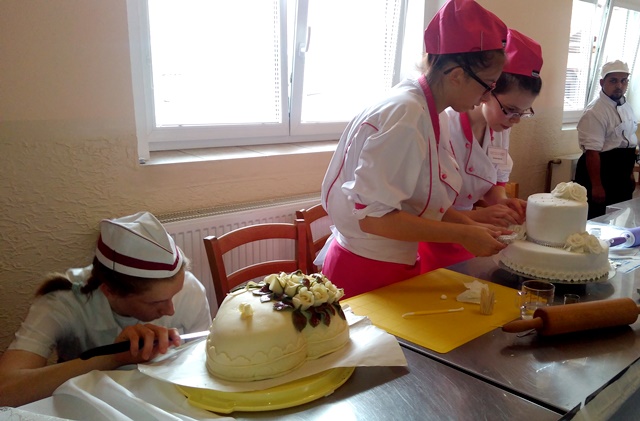 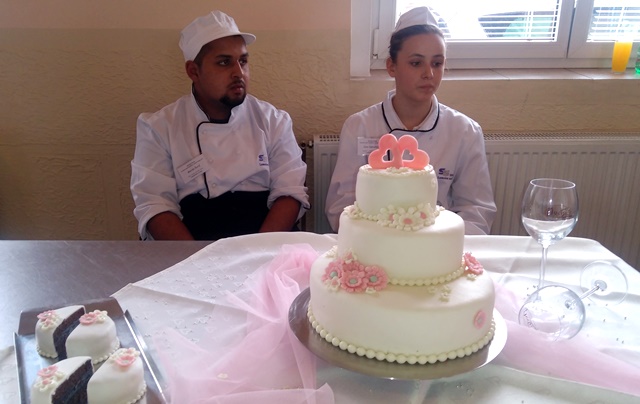 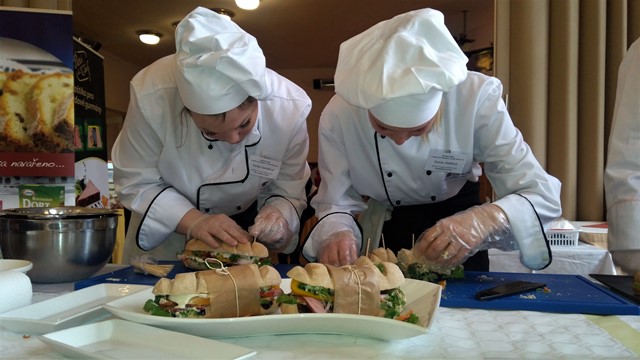 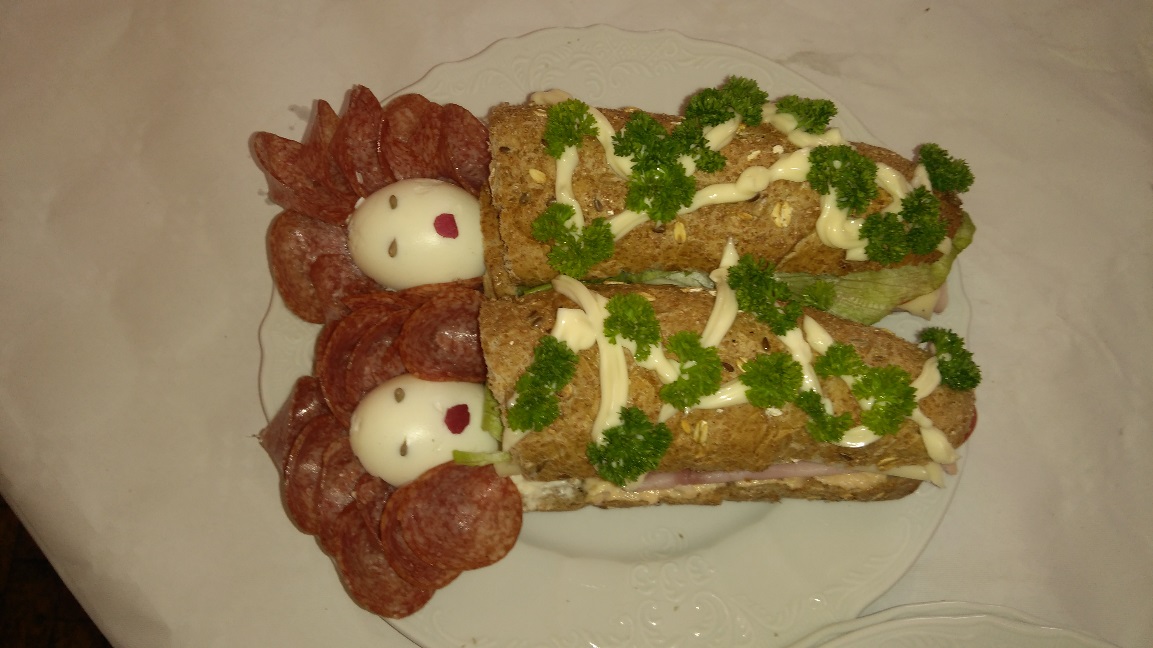 